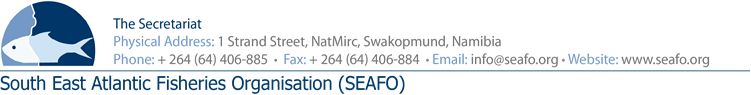 PROVISIONAL ANNOTATED AGENDA FOR THE 15TH MEETING OF THE SCIENTIFIC COMMITTEE (SC) - 2019 CHAIRPERSON:  Mr. Ǻge Høines (Norway 2019 - 2021)	VENUE:  Strand Hotel, SwakopmundVICE-CHAIR:        Mr. Granville Louw (SA 2019 - 2021)	DATE:     19-22 November 2019Opening and welcome remarks by the ChairpersonThe Chairperson will open the meeting and welcome delegates.Appointment of RapporteurThe Chairperson will ensure the appointment of the rapporteur who will take minutes of the Scientific Committee meeting.Adoption of agenda and meeting arrangementsMembers will review and adopt the agenda.  Delegates will be informed of any practical arrangements for the meeting by the Executive Secretary (DOC/SC/01/2019 & DOC/SC/02/2019).Introduction and admission of ObserversThe Chairperson will announce observers present.Introduction of DelegatesThe Chairperson will allow participants to introduce themselves.Review of submitted SEAFO working documents and any related presentations, allocation to the agenda itemsMembers will review research/working documents and presentations submitted (DOC/SC/00/2019).Review 2019 work programSC listed the following tasks for 2019Establish an Orange roughy Task Team with Namibia (as a coordinator) to develop survey design protocols and criteria intersessionally. The Task Team will consist of four members from Namibia, EU, Norway and South Africa (DOC/SC/03/2019; DOC/SC/04/2019).Establish a working group (Secretariat, Namibia and EU) that will collect and collate all available orange roughy data and analyse CPUE.Collect genetic samples of orange roughy in the SEAFO CA and the South African EEZ as well as getting funding for analysis. The South African delegate was requested to provide more information (distribution plots and length/weight relationships) on orange roughy in the South African EEZ at the 2019 SC meeting.Establish a FAO-Nansen survey task team to prepare and present feedback from the 2019 Nansen survey at the next SC meeting (DOC/SC/05/2019).Report by the ES presenting landing tables updated to 18 October 2019The Executive Secretary will present all landings, incidental by-catches and discard tables updated to 18 October 2019 (DOC/SC/06/2019). Review spatial and temporal distribution of fishing activity and biological dataMembers will review the catches and spatial distribution of non-benthic species as reported by the fishing vessels in 2019 and make recommendations if necessary (DOC/SC/06/2019).Review the spatial distribution of reported catches of benthic organisms (corals, sponges, etc.)Members will review the spatial distribution of benthic organisms as reported by the fishing vessels in 2019 and make recommendations if necessary (DOC/SC/06/2019).Review the Stock Status ReportMembers will review the 2019 compiled Stock Status Report and update where necessary (DOC/SC/07/2019; DOC/SC/08/2019; DOC/SC/09/2019; DOC/SC/10/2019; DOC/SC/11/2019).Review research activities in the SEAFO CA since October 2018 to dateMembers will review research activities conducted between October 2018 and date of SC meeting. Examine, where appropriate, assessments and research done by neighbouring States and other organisationsMembers will examine CCAMLR’s assessments and, if applicable and available, assessments from South Africa, Namibia and Angola.An observer from Cefas will present the RRS Discovery Survey to Tristan da Cuhna & St Helena (DOC/SC/12/2019).Proposals for amendment of the rules of procedure of the SEAFO SCA proposal submitted by Norway will be discussed (DOC/SC/13/2019).Data Requests and Research ProposalsA proposal to develop a pilot project to introduce e-logbooks will be presented by the FarFish project (DOC/SC/14/2019).A request to access to SEAFO VMS data from the FarFish project will be presented (DOC/SC/15/2019).A Proposal for collaboration between ongoing deep-sea research projects in the South-East Atlantic will be presented by an Observer from Cefas (DOC/SC/16/2019).  The EAF-NANSEN Programme Data Policy August 2019 update (DOC/SC/18/2019) is available as information.A proposal for another Dr Fridtjof Nansen survey during 2020 in the SEAFO CA will be presented by the EAF Nansen Project (DOC/SC/17/2019).Any other mattersCollate advice and recommendations to the Commission on issues emanating from the 2019 meetingSC will collate all the recommendations emanating from the Commission meeting for adoption.2020 Work PlanSC to compile a work plan for 2020.Budget for 2020SC will compile a budget for 2020.Adoption of the reportMembers will review and adopt the 2019 SC report.Date and place of next meetingMembers will agree on a date and venue for the 2020 SC meeting to be approved by the Commission.Closure of the meetingThe Chairperson will close and adjourn the meeting.Circulation Date: 19 October 2019